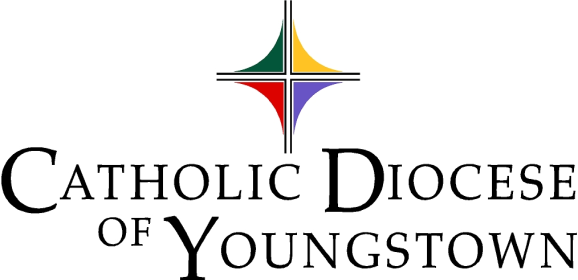 CommuniquéEditor’s note: Welcome to the December 2022 edition of the Communiqué Attachments!Digital edition available at https://doy.org/communique-december-2022/ Image and flyer (PDF) attachments are available to download as individual documents in this folder: https://bit.ly/dec2022comm Video: How to Use Communique Attachments Folder https://www.youtube.com/watch?v=7MertrfDN70&t=2s Below you will find ONLY the text bulletin announcements and intercessions with the red boxes removed for you to easily copy & paste. If you have any questions about accessing the folder, or other feedback on how we can best support your work, please contact Meagen at communications@youngstowndiocese.org or (330) 744-8451 x 275.Click on a Table of Contents headline to go directly to that page. If that doesn’t work, hold down the CTRL button while you click. 
Table of ContentsCHANCERY OFFICEOFFICE OF SAFE ENVIRONMENT (Bulletin Materials | Materiales de Boletín)PARISH BULLETINS/PUBLICITYSafe Environment Bulletin Announcements (Bulletin Materials | Materiales de Boletín)**The following bulletin announcement regarding education, screening, reporting, and victim assistance, should be included bi-monthly (every two months) in all parish bulletins:English Bulletin Insert: PDFEnglish Bulletin Insert: Image (PNG)Spanish Bulletin Insert: PDFSpanish Bulletin Insert: Image (PNG)CATHOLIC DIOCESE OF YOUNGSTOWNSAFE ENVIRONMENT POLICYFOR THE PROTECTION OF CHILDREN AND VULNERABLE ADULTSEDUCATION & SCREENINGAll clergy, religious, seminarians/persons in formation, and employees, as well as any volunteers who work with children, young people, or vulnerable adults, are required to complete a background check and safe environment training. For more information about our safe environment compliance requirements visit: doy.org/safe-environment/.REPORTING & VICTIM ASSISTANCEIf you or someone you know has been abused or victimized by someone representing the Catholic Church, the Diocese encourages you to come forward and speak out by contacting Civil Authorities and Mr. Dominic Colucy, Victim Assistance Coordinator. Mr. Colucy is available to help. He will listen to your needs and support you.  He will help you make a formal complaint.Contact InformationConfidential Response Line: 330-718-1388Email: dcolucy@youngstowndiocese.orgBy Mail: Catholic Diocese of Youngstown, Attn: Dominic Colucy 144 W. Wood St., Youngstown, OH 44503Contact information for Civil Authorities can be found at: doy.org/safe-environment/.DIÓCESIS CATÓLICA DE YOUNGSTOWNPOLÍTICA DE AMBIENTE SEGUROPARA LA PROTECCIÓN DE NIÑOS Y ADULTOS VULNERABLESEDUCACIÓN Y DETECCIÓNLos clérigos, religiosos, seminaristas/personas en formación, y empleados, así como cualquier voluntario que trabaja con niños, jóvenes o adultos vulnerables, están obligados a completar una verificación de antecedentes y capacitación en la política de ambiente seguro.  Para más información sobre nuestros requisitos de cumplimiento de ambiente seguro visite doy.org/safe-environment/. DENUNCIA Y ASISTENCIA LAS VICTIMASLa Diócesis lo alienta a presentarse y denunciar el caso contactando a las autoridades civiles y/o al Sr. Dominic Colucy, Coordinador de Asistencia a las Víctimas. El Sr. Colucy está disponible para ayudarlo a usted o cualquier otra persona que haya sido abusada o víctima de alguien que representa a la Iglesia Católica.  Él lo escuchará y lo apoyará en lo que necesite. Él lo ayudará a redactar una denuncia formal. Información del contactoLínea confidencial: 330-718-1388Email: dcolucy@youngstowndiocese.orgPor correo: Catholic Diocese of Youngstown, Attn: Dominic Colucy144 W. Wood St., Youngstown, OH 44503La información para contactar a las Autoridades Civiles puede ser encontrada en: doy.org/safe-environment/.EUCHARISTIC REVIVAL (Bulletin Materials) Eucharistic Revival: Adoration and Holy HourAll are invited to join Bishop Bonnar as the Eucharistic Revival continues! The Holy Hour will begin with a brief understanding of the importance of Eucharistic Adoration, followed by time spent in adoration before the Blessed Sacrament. Our first celebration will be:Sunday, December 11 at 1:00pm at Little Flower Parish in CantonPlease consider joining us on this joyful Sunday of our Advent journey as we spend time in prayer with our Lord. MINISTERIO HISPANO | HISPANIC MINISTERY (Bulletin Materials | Materiales de Boletín)Our Lady of Guadalupe Diocesan Celebration | Nuestra Señora de Guadalupe Celebración Diocesana All are welcome to join Bishop David J. Bonnar in a Diocesan Celebration of Our Lady of Guadalupe on December 12, 2022. 6:00pm Mass at the Cathedral of St. Columba includes mariachi music and presentation of roses to Our Lady. Reception to follow at 7:00pm at Ursuline High School (Youngstown) with food from local Mexican restaurants, dance presentations, and the story of Our Lady's appearance to Juan Diego.FULL PAGE FLYERDiocesan Event Page: https://doy.org/events/fiesta-de-guadalupe-2022/DIOCESAN COMMUNICATIONS COLLECTION (Bulletin Materials)Weekend of December 31/January 1 (or earlier):Diocesan Communications Collection: Epiphany WeekendIn the Christmas Season, we are also called to share the good news of Jesus who is made known in our faith community. One way we can do this is by supporting the “Diocesan Communications Collection” on January 7 and 8, the Solemnity of the Epiphany. This collection supports the new initiatives of the Diocese of Youngstown's Communications Office, including The Catholic Echo - a new magazine and multimedia website - along with a contemporary social media studio that will help us produce videos, podcasts and more. Your gift will help us to reach out to younger Catholics and help support critical services to the homebound, including the recorded Sunday Mass and radio and television ministry. Thank you for your gift on January 8, or online through your parish’s e-giving, or at doy.org/communications-collection/.Weekend of January 7/8, 2023:Diocesan Communications Collection: Epiphany WeekendOn this celebration of Christ's Epiphany, we dare to believe that the light of Christ shines in each one of us. Our new diocesan Communications initiatives will shine a light on the good news of our Catholic community in every county of our diocese, through The Catholic Echo - a new magazine and multimedia website - and a contemporary social media studio that will help us produce videos, podcasts and more. Our diocesan Communications Department also provides necessary publicity and information services to parishes and diocesan offices. Your gift will help us to reach out to younger Catholics and help support critical services to the homebound, including the recorded Sunday Mass and radio and television ministry. Thank you for your gift in today’s second collection, online through your parish’s e-giving, or at doy.org/communications-collection/.After January 7/8, 2023:Diocesan Communications Collection: GratitudeMany thanks to those who already supported this year’s Diocesan Communications Collection on January 7 and 8. Your gift will help us spread the good news of our Catholic community in every county of our diocese, through The Catholic Echo - a new magazine and multimedia website - and a contemporary social media studio that will help us produce videos, podcasts and more. As we celebrate the “Sunday of the Word of God” on January 21 and 22, please pray for our communications ministries, and all who echo God’s word in liturgical, catechesis and service ministries. Please know that your contributions will help us reach out to younger Catholics and help support critical services to the homebound, including the recorded Sunday Mass and radio and television ministry. If you are able, you can still give to our Diocesan Communications Collection online at doy.org/communications-collection/.BISHOP BONNAR’S 2023 PILGRIMAGE (Bulletin Materials)**Pilgrimage to Scotland and Ireland: PDFPilgrimage to Scotland and Ireland: Image (PNG)Event details at DOY.org: https://doy.org/events/2023-scotland-pilgrimage/ Make plans to join Bishop David J. Bonnar and parishioners throughout the diocese on a Pilgrimage to Scotland and Ireland as we celebrate the 80th Anniversary of The Diocese of Youngstown.June 4-14, 2023Highlights of the trip include visits to: Glasgow, Edinburgh, Stirling, Oban, Belfast, Knock, Galway and Dublin. A special part of the pilgrimage is a visit to the Isle of Iona on the Feast of Saint Columba, where he founded Scotland’s first Christian community.To receive more information as the trip develops, please email Fr. Lavelle at jlavelle@youngstowndiocese.org.CATHOLIC CHARITIES SERVICESCATHOLIC CHARITIES (Bulletin Materials)Christmas GiftingFlyer and image attached.Catholic Charities’ Christmas Gifting Project is a great way to support the work of Catholic Charities in the Diocese of Youngstown, while giving a gift that has real meaning.  All you have to do is make a donation in any dollar amount, and we will send a personalized, customized greeting card to the recipient(s) of your choice, acknowledging your gift in their honor (but not mentioning the specific dollar amount).Visit our website www.ccdoy.org for more information and to make your gift online.Season of GivingImage attached. Season of GivingEach year, from November 1 through December 31, Catholic Charities hosts our annual "Season of Giving."  It is during this time of Thanksgiving and Christmas blessings that so many of our loyal friends are inspired to get involved and give back to the community.  We offer a variety of ways that you too can get involved in this season of giving back to those who need our help the most.-Pray	-Donate-Volunteer-Participate-Get SocialTo get more information on how you can get involved, please visit our website www.ccdoy.orgBreakfast with the Bishop EventFlyer and image attached.Breakfast with the BishopTo kick off #GivingTuesday, we are hosting our very first “Breakfast with the Bishop.” This event will take place on Tuesday, November 29; from 8:00 a.m. until 10:00 a.m. at Our Lady of Mt. Carmel Basilica, Youngstown.  Guests will have the opportunity to enjoy a hearty breakfast, learn about Catholic Charities, and hear from The Most Reverend, David J. Bonnar, Bishop of Youngstown.  All proceeds from this event will support Catholic Charities’ basic needs assistance programs throughout the Diocese of Youngstown. Tickets are on sale now and must be purchased in advance as space is limited.To reserve your tickets or to make a donation, please visit our website. For parishes or local businesses interested in purchasing AD space in our event program booklet, please contact Jennifer Lucarelli at 330-744-8451, or jlucarelli@youngstowndiocese.org. www.ccdoy.orgGiving TuesdayImage attached.Giving Tuesday#Giving Tuesday is one of the largest giving days and one of the most successful social media campaigns all over the world!  You, too, can participate in this global event. You can make a difference! Visit the Catholic Charities website on TUESDAY, NOVEMBER 29, 2022 and make a gift, and your gift will automatically be DOUBLED thanks to our corporate sponsors! A list of sponsors will be available on our website beginning on November 1, 2022.Proceeds from #GivingTuesday will help support the many programs and ministries of Catholic Charities in all (6) counties of the Diocese of Youngstown.www.ccdoy.org Support for Ukraine – Financial Support Support for Ukraine – Financial SupportCatholic Charities of the Diocese of Youngstown continues to accept financial contributions to assist the people of Ukraine. 100% of the funds we receive in the Diocese of Youngtown for Ukraine will be divided between the United State Conference of Catholic Bishops’ (USCCB) Subcommittee on Aid to the Church in Eastern Europe and Catholic Relief Services, unless otherwise specified by the donor. Both of these organizations are uniquely suited to help, since they and their partners have been “on the ground” for years doing critical work. Both are intently focused right now on supporting the emergency needs of Ukraine and Ukrainian refugees, with any additional funds (if applicable) supporting ongoing needs in Eastern Europe and globally. Please note that Catholic Charities in the Diocese of Youngstown does not process or keep any of these disaster donations for Ukraine for our local efforts in the collection process. All of the money goes to the people who desperately need it.Support for Ukraine – Sponsor SupportUniting for Ukraine is a streamlined process that allows for Ukrainian citizens who have been displaced by Russia’s aggression to apply for humanitarian parole in the United States.According to the USCCB, this program will need an additional 30,000 to 40,000 American households to register as sponsors in the months to come. If you are interested in becoming a sponsor, learn more about how you may be able to connect with someone in need in order to become their sponsor by viewing the links below. SPONSORS:  https://ukraine.welcome.us/resourcesCONNECTIONS:  https://ukraine.welcome.us/connectCATHOLIC CHARITIES SERVING PORTAGE AND STARK COUNTIES (Bulletin Materials)Adult Day Services in Louisville is Accepting ParticipantsThe Adult Day Services (ADS) facility operated by Catholic Charities serving Portage and Stark Counties is open and accepting participants on a limited basis. ADS offers a safe and secure environment for older adults in need of supervision or assistance with activities of daily living while family caregivers are at work or attending to other responsibilities. We have implemented strict pandemic related protocols to ensure the health and safety of participants and staff alike. Our well-maintained facility is located on the St. Joseph Senior Living Campus in Louisville, Ohio. For more information about the program, please call 330-875-7979 or send an email to Troy Cochran at troy.cochran@catholiccharitiesps.orgOFFICE OF PEACE AND JUSTICE (Bulletin Materials)Prison Ministry Presents - Kolbe GatheringFlyer and image attached.Kolbe Gathering is a place for the formerly incarcerated and their families to join with parish-based volunteers in spiritual support and fellowship. Embrace spirituality in prayer, music, scripture reading and fellowship, all in a welcoming and warm environment.St. Maximilian Kolbe is Patron Saint of prisoners and drug addicts.  He was martyred at Auschwitz Concentration Camp.For further information contact William Barber, Coordinator for Prison Ministry, at 330.235.3920.DEPARTMENT OF COMMUNICATIONSMULTIMEDIA (CTNY) (Bulletin Materials)Wineskins **Wineskins airs every Sunday: 7:30 a.m. on WKBN 570 AM in Youngstown7:30 a.m. on WRQX 600 AM in Salem9:30 a.m. and 9:00 p.m. on WILB AM Canton 1060, WILB FM 89.5 Youngstown, WILB FM 94.5 CantonA new episode of Wineskins airs every Sunday. Listen to Wineskins on the diocesan website at www.doy.org/live/ and click the Wineskins button. Subscribe to our YouTube channel for updates when we post a new episode: https://www.youtube.com/CTNYDOYDecember 4, 2022 Current Issue:  Fr. Korda talks with Jill Valentic about Catholic Charities.Saint:  Anthony Huff from St. Angela Merici Parish in Youngstown will tell us about St. Nicholas.Interview:  Fr. Korda will begin a series on Vatican II this week’s topic is The Liturgy.Music:  From the CD “Joy to The World” by Daniel Smith. Scripture:  Fr. Zach Coulter will tell us about the Scriptures for the 2nd Sunday of Advent.December 11, 2022Current Issue:  Fr. John-Michael Lavelle will talk about Racism.Saint:  Anthony Huff from St. Angela Merici Parish in Youngstown will tell us about Our Lady of Guadalupe.Interview:  Fr. Korda continues a series on Vatican II this week’s topic is Communication.Music:  From the CD “Joy to The World” by Daniel Smith. Scripture:  Fr. Zach Coulter will tell us about the Scriptures for the 3rd Sunday of Advent. December 18, 2022Current Issue:  Fr. Korda talks with Fr. Brian Smith about Hispanic Ministry.Saint:  Anthony Huff from St. Angela Merici Parish in Youngstown will tell us about St. Peter Canisius.Interview:  Fr. Korda continues a series on Vatican II this week’s topic is The Church.Music:  From the CD “Joy to The World” by Daniel Smith. Scripture:  Fr. Zach Coulter will tell us about the Scriptures for the 4th Sunday of Advent. December 25, 2022Current Issue:  Fr. Korda talks with Nancy Voitus about Catholic Charities.Saint:  Anthony Huff from St. Angela Merici Parish in Youngstown will tell us about St. Stephen.Interview:  Fr. Korda continues a series on Vatican II this week’s topic is Ecumenism.Music:  From the CD “Joy to The World” by Daniel Smith. Scripture:  Fr. Zach Coulter will tell us about the Scriptures for The Nativity of the Lord, Christmas Day.CLERGY AND RELIGIOUS SERVICESCome and See the Seminary: February 10-12, 2023 Saint Mary Seminary & Borromeo Seminary are once again offering “Come and See” Weekends. These are opportunities for men who are open to priesthood formation can experience life in the Seminary. The next Come and See Weekend is scheduled for February 10-12, 2023. If you know of anyone interested in this time of prayer, discovery, and discernment, please contact Fr. Chad Johnson at 330-744-8451 or by email at cjohnson@youngstowndiocese.org Image attachedDiocesan event page: https://doy.org/events/come-see-seminary-feb2023/Vocation Bulletin Inserts December 2022/Cycle AThe following parish bulletin blurbs are provided for your use to support the development of vocations to the priesthood and consecrated life in our diocese. They are keyed to the liturgical calendar for placement in your weekly bulletin. Your support is most appreciated.First Sunday of Advent – November 27, 2022“They shall beat their swords into plowshares and their spears into pruning hooks.” If you think that God is calling you to serve the Lord of the harvestas a priest, deacon, sister or brother, contact Fr. Chad Johnson at (330) 744-8451 or cjohnson@youngstowndiocese.org.Second Sunday of Advent	December 4, 2022Are you called to be “a herald’s voice in the desert” preparing the way of the Lord in the hearts of His people? If you are considering a vocation to the priesthood or consecrated life, contact Fr. Chad Johnson at (330) 744-8451 or cjohnson@youngstowndiocese.org.Third Sunday of Advent – December 11, 2022“I send my messenger ahead of you to prepare your way before you.” Are you called to be sent by Jesus as a priest, deacon, sister or brother? Contact Fr. Chad Johnson at (330) 744-8451 or cjohnson@youngstowndiocese.org.Fourth Sunday of Advent – December 18, 2022“When Joseph awoke he did as the angel of the Lord directed him.” Are you prayerfully vigilant about discovering your vocation in Christ? Might He be inviting you to the priesthood or consecrated life? Contact Fr. Chad Johnson at (330) 744-8451 or cjohnson@youngstowndiocese.org.Solemnity of the Nativity of the Lord – December 25, 2022“He gave power to become children of God.” If you think you may be called to share the Father’s love as a priest, deacon or in the consecrated life, contact Fr. Chad Johnson at (330) 744-8451 or cjohnson@youngstowndiocese.org.Solemnity of the Blessed Virgin Mary, Mother of God – January 1, 2023 “God has sent the Spirit of His Son into our hearts.” If the Spirit of Jesus is prompting you to love and serve Him as a priest, deacon or in the consecrated life, contact Fr. Chad Johnson at (330) 744-8451 or cjohnson@youngstowndiocese.org.Solemnity of The Epiphany of the Lord – January 8, 2023“And after they came into the house, they saw the Child with His mother Mary; and they fell down and worshiped Him.” God has chosen each person in Christ for a particular vocation. If He may be calling you to be holy and worship Him through a vocation to the priesthood or consecrated life, contact Fr. Chad Johnson at (330) 744-8451 or cjohnson@youngstowndiocese.org.Vocation General Intercessions December 2022/Cycle AThe following intercessions are provided for your use to support the development of vocations to the priesthood and consecrated life in our diocese. They are keyed to the liturgical calendar.Please consider including them in your mass intentions.First Sunday of Advent – November 27, 2022That we all may be attentive in listening for God’s call, and especially that those who God has called to the priesthood or consecrated religious life will hear Him and answer, we pray to the Lord.Second Sunday of Advent -- December 4, 2022For all those chosen by Christ to "prepare the way of the Lord" in their hearts and in the hearts of His people as priests, deacons, brothers and sisters, we pray to the Lord.Third Sunday of Advent -- December 11, 2022For men and women called by the Lord to be priests, deacons and consecrated religious, that the peace of Christ will guard their hearts and minds as they proclaim the good news of salvation to His people, we pray to the Lord.Fourth Sunday of Advent -- December 18, 2022For a deeper trust and docility to the Holy Spirit among persons discerning a call to serve Christ as a priest deacon or in the consecrated life, we pray to the Lord.Christmas -- December 25, 2022That as Joseph and Mary welcomed the gift of the Child Jesus, all mothers and fathers will prayerfully foster each of their children’s vocations in Christ and especially welcome His call for priests, brothers and sisters, we pray to the Lord.Solemnity of Mary, Mother of God -- January 1, 2022That through our Blessed Mother’s intercession, all those being called to holiness as priests, deacons and in the consecrated life, will find joy and faithfulness in their vocations, we pray to the Lord.The Epiphany -- January 8, 2023For an increased understanding among our young people that they are uniquely chosen by God to be holy through their specific vocation to their state in life in Christ, we pray to the Lord.DEVELOPMENT AND STEWARDSHIP OFFICESStewardship Bulletin ThoughtsPlease see this website for upcoming Stewardship Bulletin Thoughts in English y Reflexiones del Boletín de Corresponsibilidad en español: https://www.archstl.org/about-stewardship/bulletin-inserts/weekly-bible-reflections November 27, 20221st Sunday of Advent“Therefore, stay awake! For you do not know on which day your Lord will come.” Matthew 24:42People who have had health issues or near-death experiences generally have a greater appreciation for each day being a gift from God. The rest of us usually take for granted that we will be around tomorrow. But when you start to look at each day as a gift, you realize all the little miracles that happen daily and you begin to see God’s active presence in your life. You grow in gratitude, each day, for all that we have been given.December 4, 20222nd Sunday of Advent“Therefore, every tree that does not bear good fruit will be cut down and thrown into the fire.” Matthew 3:10Do you bear good fruit for Jesus? Do you spend time in prayer or do you waste it with mindless activity? Do you use your talent to help others or are you too busy? Do you use your treasure to support the Church or do you buy more things that go unused. Our time, talent and treasure are gifts from God. What we do with these gifts is our gift back to Him. What gifts are you planning to give to the Lord during this upcoming Christmas season?December 11, 20223rd Sunday of Advent“You too must be patient. Make your hearts firm, because the coming of the Lord is at hand.” JAMES 5:8Patience is another one of those things many of us struggle with. We want things to go according to our plan and our schedule; we like things to be convenient. Any change brings anxiety and fear. Through daily prayer God reveals to us what He wants us to do with the gifts He has given us. We are able to better align ourselves with God’s will and His plan, which is far better than anything we can come up with on our own.December 18, 20224th Sunday of Advent“When Joseph awoke, he did as the angel of the Lord had commanded him and took his wife into his home.” MATTHEW 1:24Putting our complete trust in the Lord without expecting anything in return. Striving to put God first in all things and follow Him wherever He may led us. Joseph was a model of these pillars of our faith. As we prepare for the birth of our Lord, pray for the strength and courage to be a model of discipleship, just as Joseph was.December 25, 2022Solemnity of the Nativity of the Lord, Christmas“And the Word became flesh and made his dwelling among us…” John 1:14God made us to be in relationship with Him. He loves each of us individually. Through sin, our relationship with God was broken. He gave us Jesus to restore our relationship. Being a disciple of Jesus we are given the model to obtain eternal life in Heaven. Christmas isn’t about the material gifts we receive, it’s about the love that God, Our Father, gave us by giving us His Son, Jesus – the best gift we could ever receive.REFLEXIONES DEL BOLETÍN DE CORRESPONSABILIDAD27 de noviembre de 20221er. Domingo de Adviento“¡Por lo tanto permanezcan despiertos! Ya que no saben que Día vendrá nuestro Señor.” Mateo 24: 42Las personas que tiene problemas de salud o experiencias cercanas a la muerte generalmente aprecian mejor el hecho de que cada día es un don de Dios. El resto de nosotros da por sentado que estaremos aquí el día de mañana. Sin embargo, al comenzar a ver cada día como un don, se dará cuenta de todos los pequeños milagros que suceden diariamente y comenzara a ver la presencia activa de Dios en su vida. Su gratitud crecerá cada día, por todo lo que se nos ha dado.4 de diciembre de 20222do Domingo de Adviento“Por lo tanto, cada árbol que no de buenos frutos será cortado y tirado al fuego.” Mateo 3:10¿Da bueno frutos para Jesus? ¿Pasa tiempo en oración o pierde su tiempo con actividades sin sentido? ¿Utiliza sus talentos para ayudar a los demás o está demasiado ocupado? ¿Usa sus tesoros para apoyar a la Iglesia o para comprar más cosas que no utiliza? Nuestro tiempo y nuestro talento son dones de Dios.Lo que nosotros hacemos con estos dones es nuestro regalo de vuelta a Dios. ¿Qué regalos planificas darle al Señor durante esta próxima temporada navideña?11 de diciembre de 20223er. Domingo de Adviento“Sean también pacientes. Fortalezcan sus corazones, porque la venida del Señor está cerca.” Santiago 5:8La paciencia es otra de esas cosas con las que muchos de nosotros luchamos. Queremos que las cosas que vayan de acuerdo con nuestros planes o nuestros horarios; nos gustan las cosas convenientes. Cualquier cambio conlleva ansiedad y temor. A través de la oración diaria Dios nos revela lo que Él quiere de nosotros con los dones que Él nos ha dado. Seremos capaces de alinearnos con la voluntad de Dios y Su plan, que es mucho mejor que cualquier cosa que se nos ocurra por nuestra cuenta.18 de diciembre de 20224to. Domingo de Adviento“Cuando José se despertó, hizo lo que el Angel del Señor le había ordenado y llevó su esposa a su hogar.” Mateo 1:24Poner nuestra completa confianza en el Señor sin esperar nada a cambio. Esforzarnos en poner a Dios primero en todas las cosas y seguirlo a dondequiera que Él nos lleve. José fue un ejemplo de esos pilares de nuestra fe. A medida que nos preparamos para el nacimiento de nuestro Señor, oremos por la fortaleza y el valor para ser un modelo de discipulado, tal como lo fue José.25 de diciembre de 2022Solemnidad de la Natividad del Señor, la Navidad.“Y el Verbo se hizo carne, y habitó entre nosotros...” Juan 1:14Dios nos hizo para estar en relación con Él, y nos ama a cada uno de nosotros individualmente. A través del pecado, nuestra relación con Dios se rompió. Él nos dio a Jesús para restablecer nuestra relación. Siendo discípulos de Jesús se nos dio el modelo para obtener la vida eterna en el Cielo. Las Navidades no son acerca de los regalos materiales que recibimos, es acerca del amor que Dios, Nuestro Padre, nos dio al darnos a Su Hijo, Jesús, el mejor regalo que podríamos recibir.Resources for #iGiveCatholic#iGiveCatholic downloads (logo, etc): https://www.igivecatholic.org/info/downloads PASTORAL AND EDUCATIONAL SERVICESOFFICE OF PRO-LIFE, MARRIAGE AND FAMILY LIFE (Bulletin Materials)Project Rachel OutreachJesus came for all of us and knows our pain. There is Hope and Healing from abortion. For CONFIDENTIAL help text or call Project Rachel of Northeast Ohio at 330-360-0430 or go to  https://hopeafterabortionneo.weebly.com/.Intercessions for Life and Pro-Life Bulletin BriefsRecommended intercessions and bulletin briefs prepared by the U.S. Conference of Catholic Bishops Secretariat for Pro-Life Activities may be found at www.respectlife.org/word-of-life.National Night of Prayer for Life at the Basilica of Our Lady of Mt. Carmel, YoungstownAs part of the annual National Night of Prayer for Life on Thursday, December 8, the Basilica of Our Lady of Mt. Carmel at 343 Via Mt. Carmel, Youngstown is hosting a Mass at 7:00 p.m. and Eucharistic Adoration from 8:00 to 10:00 p.m.9 Days for Life – Thursday, January 19 to Friday, January 27, 2023 Full Page FlyerDiocesan Event PageJoin thousands of Catholics nationwide in the annual Respect Life novena, 9 Days for Life, praying for the protection of human life. Get daily intentions, brief reflections, and more. Sign up at www.9daysforlife.com. Mass for Life: Sunday, January 22, 2023 at St. Columba CathedralFull Page Flyer: Word Doc and PDFDiocesan Event Page: https://doy.org/events/mass-for-life-with-bishop-bonnar-jan2023/Bishop Bonnar will preside at a Mass for Life on Sunday, January 22, at 4:00 pm at St. Columba Cathedral, Youngstown (154 W. Wood St.). Bishop Bonnar will offer a special Blessing of Children in the Womb to women who are with child, and their families. In addition, there will be a blessing of pilgrims returning from the National March for Life in Washington, D.C. A reception will follow. All are welcome – no reservations needed. For more information contact dschmidt@youngstowndiocese.org or 330-744-8451 ext.272.Do You Know Someone Who is Expecting a Child? If you know someone who is expecting a child, invite her and her family to attend the Mass for Life on Sunday, January 22, at 4:00 pm at St. Columba Cathedral, Youngstown (154 W. Wood St.). Bishop Bonnar will offer a special Blessing of Children in the Womb to women who are with child, and their families. The Mass will be followed by a reception. All are welcome – no reservations needed. For more information contact dschmidt@youngstowndiocese.org or 330-744-8451 ext.272.Annual White Mass for all Health Professionals Including Mental Health Workers Diocesan Event PageThe Annual White Mass – celebrating and recognizing the ministry and work of those in the health professions – will be held on Sunday, February 19, 2023 at 10:30 a.m. at the Cathedral of St. Columba located at 154 W. Wood St. in Youngstown. Bishop David J. Bonnar will preside. A reception will follow in the Cathedral Hall. All are welcome. For more information call 330-744-8451 ext.272 or contact dschmidt@youngstowndiocese.org.OFFICE OF YOUTH AND YOUNG ADULT MINISTRY (Bulletin Materials)Spirits and Spirituality – December 1 All Young Adults are invited to join St. Michael the Archangel for their next Spirits and Spirituality gathering, Adoration and Appetizers on Thursday, December 1st. They will begin with Adoration at St. Michael's (3430 St. Michael Dr. Canton, OH 44718) in their Chapel at 5:00 pm. Following Adoration, they will have a Christmas Party at Winking Lizard on Fulton Dr.Image: https://doy.org/wp-content/uploads/2022/11/315215284_3173602302952807_1325179140959063766_n.jpgDiocesan Event Page: https://doy.org/events/spirits-and-spirituality-adoration-and-appetizers/OFFICE OF ECUMENICAL AND INTERRELIGIOUS DIALOGUE“The Meeting of Two Bishops: East and West” on December 13 at 6:30pm The Society of St. John Chrysostom Youngstown-Warren Chapter presents:The Meeting of Two Bishops: East and WestAddressing Contemporary Issues of Mutual Concern to Both East & WestDecember 13 at 6:30pmSt. Nicholas Greek Orthodox Church220 N. Walnut St.Youngstown, OH 44503 Guests: Bishop David Bonnar (Roman Catholic Diocese of Youngstown)Metropolitan Savas Zembillas (Greek Orthodox Metropolis of Pittsburgh)For more information:Fr. Shawn Conoboy, Ph.D. (Diocese of Youngstown)sconoboy@youngstowndiocese.orgLori Demiduk, O.F.S. (Society of St. John Chrysostom)Lori-demiduk@yahoo.comMISCELLANEOUSDIOCESAN CEMETERIES (Bulletin Materials) Flyer: Divine Mercy Chaplet at Cemeteries
Event: https://doy.org/events/divine-mercy-chaplet-cemetery/ Chaplet of Divine Mercy, Fridays at 3pmCatholic Funeral and Cemetery Services of the Diocese of Youngstown will be offering The Chaplet of Divine Mercy Prayer Service in the chapels of our 4 Cemeteries at 3:00pm every Friday at alternating locations:First Friday of the month at Calvary Cemetery Chapel in Youngstown.Second Friday of the month at Resurrection Cemetery Chapel in Austintown.Third Friday of the month at All Souls Cemetery Chapel in Cortland.Fourth Friday of the month at Calvary Cemetery Chapel in Massillon.Rosary at Calvary Cemetery (Youngstown)Join us as we pray the Rosary at Calvary Cemetery in Youngstown on the first Wednesday of the month at 10:00 in the Chapel. We will be led by the Oblate Sisters of the Sacred Heart. All are welcome.Christmas of Remembrance at Diocesan Cemeteries, Dec. 6 at 5pmEvent: https://doy.org/events/christmas-of-remembrance/We would like to cordially invite you and your family on Tuesday, December 6 from 5-7pm, to attend our Christmas of Remembrance Evening at all 4 of our cemeteries: Calvary in Youngstown, Resurrection in Austintown, All Souls in Cortland and Calvary in Massillon. We will have local choirs with seasonal songs, a prayer service and an opportunity to hang an ornament on the Christmas tree in remembrance of a dearly departed loved one.  All are welcome!PARISH EVENTS (Bulletin Materials)Mahoning CountyCursillo Women's Weekend Jan 12-15, 2023The Cursillo Movement of the Youngstown Diocese will be hosting a Women's weekend from January 12 to 15, 2023. The weekend helps you experience your Catholic faith and encourages a spiritual life that is filled with joy and enthusiasm. From Thursday evening through Sunday afternoon, a team of Catholic religious and lay people will share insights on the lay person's role within the church, the meaning of grace and the sacraments, and the importance of supporting one another in our efforts to live a Christian life. Throughout the weekend the participants will pray together, attend daily Mass and have an opportunity to receive the sacrament of reconciliation. To register or for more information, contact Peg Elston at Youngstown4thday@gmail.com Lessons & Carols at St. Columba (Youngstown) Dec 11 at 6pmDiocesan event page: https://doy.org/events/festival-of-lessons-and-carols/Full page flyer: https://doy.org/wp-content/uploads/2022/11/Music-Flyer-LessonsandCarols2022.pdfFestival of Lessons & CarolsDecember 11th at 6pmSt. Columba Cathedral159 W Rayen Ave., Youngstown, OH 44503The Cathedral will be having the annual Lessons and Carols service with Bishop Bonnar presiding. The music featured will reflect the "O Antiphons" tradition and will feature different instrumentalists and the Cathedral Choir. A reception will follow.  This event is free and open to the public. Donations are greatly appreciated."Aid for Ukraine" Special Concert Still Accepting Donations  St. Anne Ukrainian Catholic Church in Austintown, Ohio held a unique concert on Sunday, November 20th that featured Ukrainian choirs, world renowned concert pianist Roman Rudnytsky, and the debut of the barbershop quarter “Tuned Up.”The recorded concert is now available online at https://vidultra.com/concertSt. Anne’s Church can receive donations by mailing a check or online at http://www.stanneucc.com/donate.htmlAll collected donations will be forwarded to Ukraine through the Ukrainian Catholic Diocese of St. Josaphat in Parma, Ohio. Thank you for your generosity and your support of Ukraine! Please pray for peace in Ukraine. May our Lord reward you abundantly in this life and the life to come!First Friday Club on January 5, 2023Full page flyer: https://doy.org/wp-content/uploads/2022/11/Dr.-Wilkins-Flyer.pdfWe continue the First Friday Club of Greater Youngstown 2022-23 Speaker Series season with a luncheon on the first Thursday in January! Join us as we welcome Charles E. Wilkins, M.D., expert and pioneer in geriatric medicine, on January 5, 2023. Dr. Wilkins will present “The Baby Boomer Generation a.k.a. the Alzheimer’s Generation” at Avion on the Water Banquet Center, 2177 W. Western Reserve Road in Canfield.There will be an opportunity for participants’ questions to follow. Luncheon will be served at 11:30 a.m. with the presentation beginning at noon. The cost is $20.00. Call by December 30, 2022, 330-720-4498. Reservations are limited! Visit our website www.firstfridayclubofgreateryoungstown.org  First Friday Club in December-CANCELEDDO NOT POST THIS MESSAGE! The First Friday Club of Greater Youngstown 2022-23 Speaker on December 1, 2022 has been canceled due to illness of the speaker. Please pray for John Allen, Jr., remove any flyers or bulletin announcements, or mark the event as “CANCELED.”The Men of Independence Christmas Show at St Joseph (Youngstown) Dec 9 at 7pmFull page flyer: https://doy.org/wp-content/uploads/2022/11/Dec-9_St-Joseph_2022_12_09_MenOfIndependence-1.pngThe Men of Independence Christmas ShowDecember 9th at 7pmSt. Joseph Church4545 New Road, Youngstown, Ohio 44515Come and enjoy all-time, favorite sacred selections and old classics. Many quartets will be featured. The Men of Independence are ranked 19th in the world by The Barbershop Harmony Society and are directed by 4 time gold medalist Gary Lewis. This event is free and open to the public. Donations are greatly appreciated.Stark County Christmas Bells at St Joseph (Massillon) Dec 11 at 3pmChristmas BellsDecember 11th at 3pmSt. Joseph Church322 3rd St SE, Massillon, OH 44646The Harmony Ringers, a premiere auditioned handbell choir, will give a Christmas concert entitled “Christmas Bells” at St. Joseph Catholic Church on December 11th at 3:00pm.  This event is free and open to the public.  Donations are greatly appreciated.